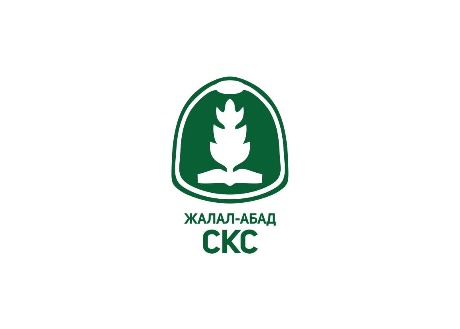             Общественный Фонд Жалал-Абадская Сельская Консультационная Служба реализует проект «Улучшение продовольственной безопасности и уровня питания у семей в пилотных районах Жалал-Абасдкой и Ошской областях». В рамках проекта будут поддержаны группы семенному картофелю пилотных сообществ. Проект предлагает вам представить свои расценки по предоставлению качественного семенного картофеля соответствующим ниже спецификациям.  Поставщик может предоставить расценки по всему лоту        Запрос расценки Поставка семенного картофеля для групп пилотных сообществ.Дата подачи Запроса: __15.03.2024г._Дата окончания приема предложений: 22.03.2024г_до 16:00 часов_   Дата заполнения_______________________ Метод сбора расценки:   _____________________1. YOUR PRICE PROPOSAL / ЦЕНОВОЕ ПРЕДЛОЖЕНИЕ Требуемая дата поставки - с 25.03.2024г. до 31.03.2024г.Цены должны действовать в течение не менее 2 месяцев (_март-апрель_2024г.).  Оплата будет производиться на счет Поставщика/Подрядчика в банке, поставщик должен предоставить электронную счет-фактуру Покупателю.   2.  INFORMATION ABOUT YOUR ENITITY / ИНФОРМАЦИЯ О ВАШЕЙ ОРГАНИЗАЦИИ		Информация об организации/Подрядчике, поставляющий материалы/товарыПоставщик заполняет и подает следующие документы: 1. Заполненную форму расценки2.Технические спецификации поставщика и сертификат качества семян3. Правоустанавливающие документы поставщика (копия свидетельства, банковские реквизиты )Название компании: ____________________________________Подпись:_____________________________________         М.П.Проект “Улучшение продовольственной безопасности и уровня питания у семей в пилотных районах Жалал-Абасдкой и Ошской областях», реализуемый ОФ Сельская Консультационная Служба   Жалал-Абад. Адрес: г. Жалал-Абад, ул. Курманбек, 10.  Тел: (03722) 50911, 0770 080102  Эл. адрес: rasja@rasja.kg,k.myrzaeva@rasja.kg, a.toktosunov@rasja.kg 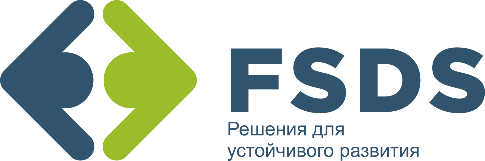 № ЛОТ №2Наименование и спецификация товараЕдиница измеренияКол-воЦена за ед, с учетом НДС, сомОбщая цена, с учетом НДС сомОтклонения, если таковые имеются, должны быть описаны в этой графе1Семена картофеля «Джелли R-1 репродукции». Созревание - среднеспелый. Высокоурожайный  сорт столового назначения. Предназначение для свежего потребления и хранения. Семена должны быть не гнилыми,  калиброванные 65-75, упакованные в мешке весом 40 кг. Сертификат качества.кг65002Доставка в Базар-Коргонский район, село Талды-Булак, Жалал-Абадской областиИТОГО:  ИТОГО:  ИТОГО:  ИТОГО:  №Название организации-поставщиковCan you provide documentations below /Можете предоставить следующие документы: патент и страховой полис на текущий месяц, или свидетельство на имя ИП (копии)		Do you have a bank account registered under your entity?/Имеется ли Расчетный счет в банке на Вашу организацию? (да/нет)	ТелефонКомментарии 12